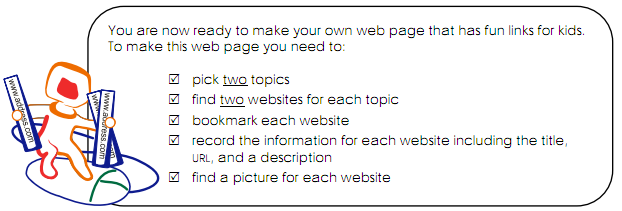 Topic 1: _________________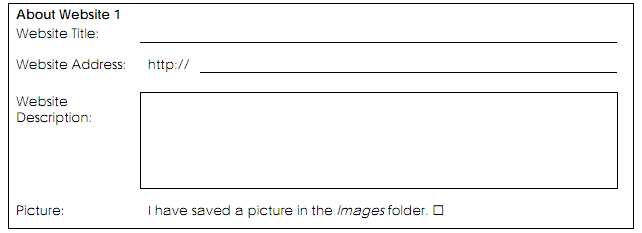 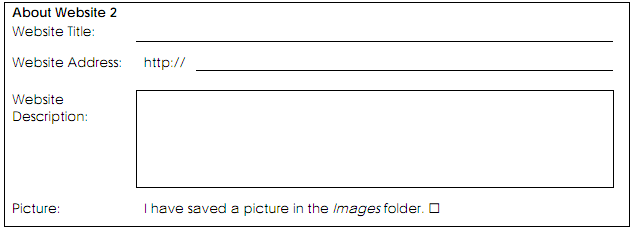 Topic 2: ____________________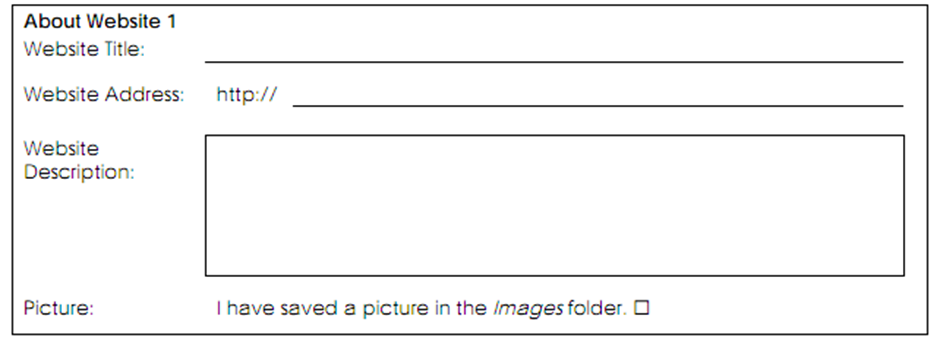 Finally, think of a cool name for your website.  Remember the internet safety stuff we discussed way back in term one…__________________________________________________________________